VOYAGE SONORELes Voyages sonores  auront lieu le premier vendredi du mois à 19h30 à partir d’Octobre 2019 au 57 rue Blatin à Clermont-Ferrand (www.mouvementdesoi.fr).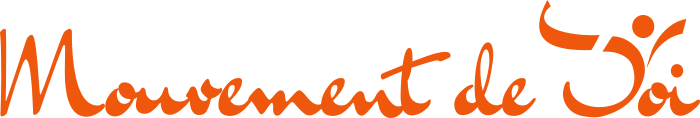 Participation en conscience (valeur estimée 12 €)Les Voyages Sonores à La Rotonde Alisa, auront lieu au 93 Bis avenue de Royat  à Chamalières Carrefour Europe (www.rotondealisa.fr)Les Samedi à 20h00  ci-dessousParticipation en conscience (valeur estimée 15 €)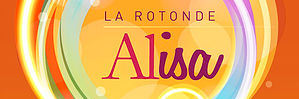 21 Septembre19 Octobre23 Novembre14 Décembre18 Janvier22 Février21 Mars18 Avril23 Mai20 juinContact / Réservation : Patrick☏ : 06 31 76 33 05✉ :patricarioca@hotmail.frPatrick Sonothérapie Reiki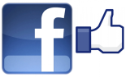 